SKY BOXПобывать в прозрачной стеклянной комнате на высоте 300 метров над землей, может быть и увлекательным, и  захватывающим приключением для тех, кто любит адреналин. 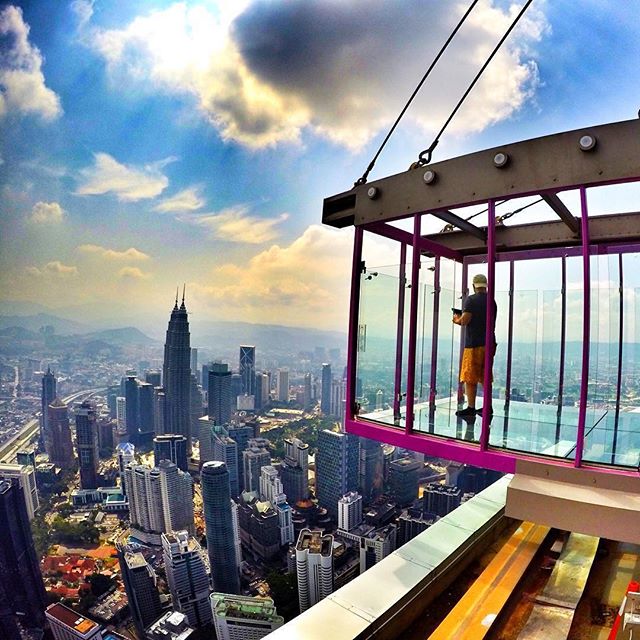 Рекомендуем посетить Sky Box – две стеклянные комнаты, которые находятся на смотровой площадке Sky Deck в ТВ башне KL Tower откуда открывается великолепный вид на город внизу и большую часть долины Кланга на горизонте.Насладитесь уникальным видом с седьмой самой высокой телевизионной башни в мире. Высотная башня KL Tower высотой 421 метр, со смотровой площадкой, банкетным залом и вращающимся рестораном даже стоит выше башен-близнецов Петронас, так как она расположена на холме Букит-Нанас, что находится на высоте 94 метра над уровнем моря.Часы работы с 10:00 до 22:00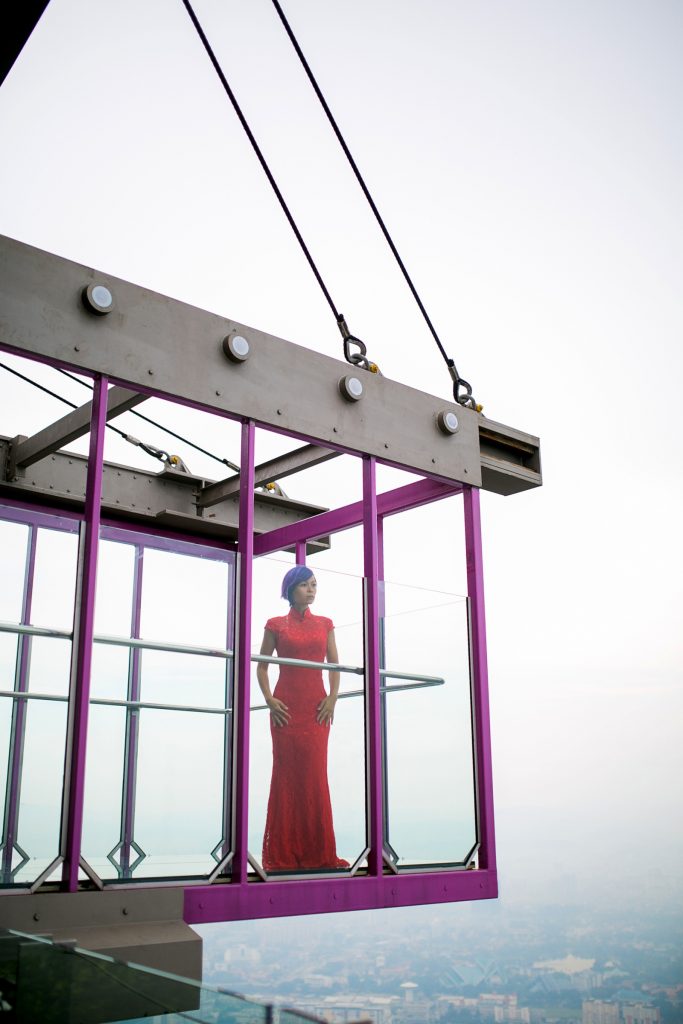 Предлагаем два пакета:ТРИ В ОДНОМ Включает в себя посещение 3 площадок обзорная площадка на 2 этаже (Observation Deck)обзорная площадка на 5 этаже (Sky Deck)две стеклянные комнаты на 5 этаже (Sky Box)ВСЕ ВКЛЮЧЕНО (ALL PARK SD)Включает в себя посещение 8 площадок обзорная площадка на 2 этаже (Observation Deck)обзорная площадка на 5 этаже (Sky Deck)две стеклянные комнаты на 5 этаже (Sky Box)дом вверх дном (Upside Down House) симулятор Формулы 1 (F1 Simulator)театр XD (XD Theater)аквариум (Blue Coral Aquarium)мини зоопарк (Mini Zoo)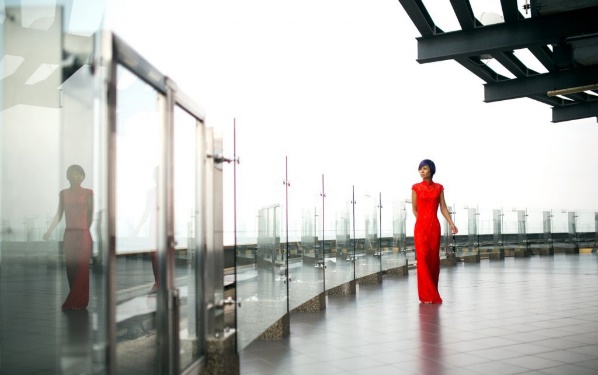 ** В стоимость не входят трансферы и услуги гида.